Year 6 Homework – Friday 17th November 2016r u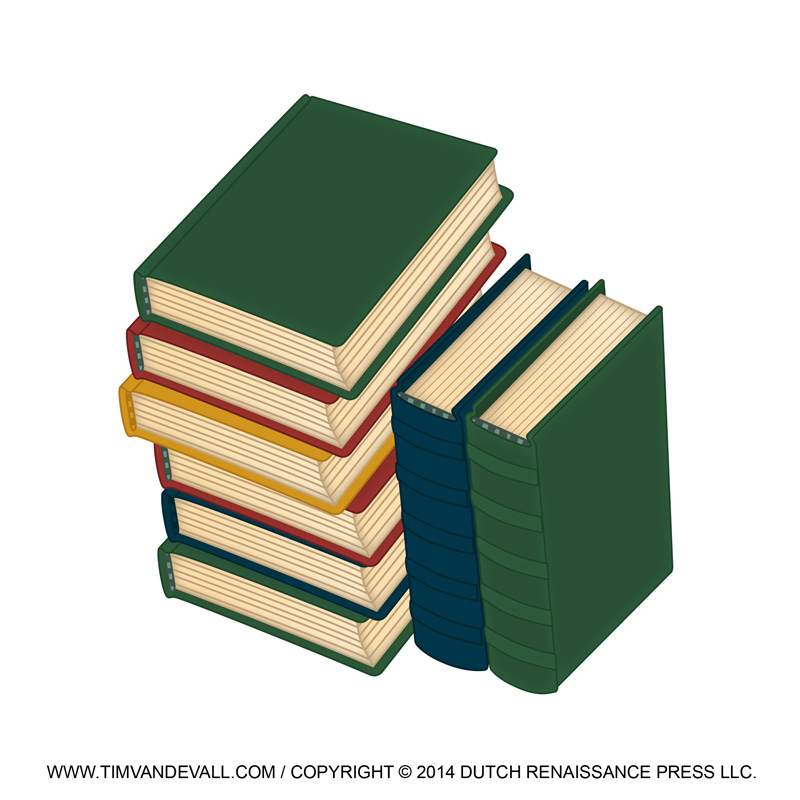 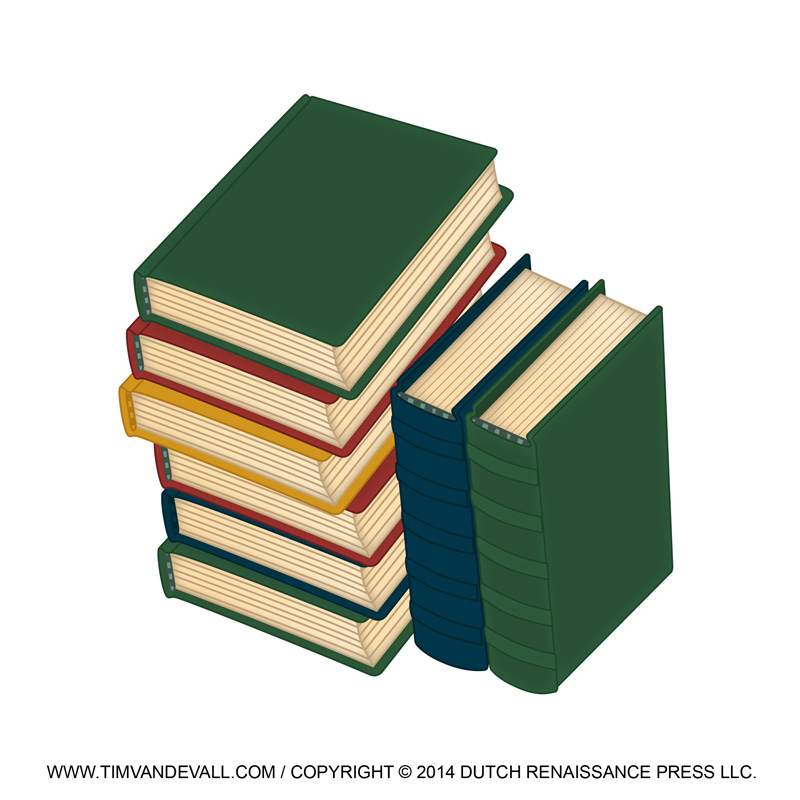 